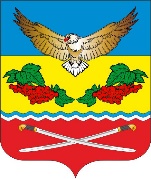 	ПРОЕКТАДМИНИСТРАЦИЯКАЛИНИНСКОГО СЕЛЬСКОГО ПОСЕЛЕНИЯЦИМЛЯНСКОГО РАЙОНА  РОСТОВСКОЙ ОБЛАСТИПОСТАНОВЛЕНИЕ_____.2024                                      №                            ст. КалининскаяВ соответствии постановлением Администрации Калининского сельского поселения от 29.12.2018г. № 116 «Об утверждении Перечня муниципальных программ Калининского сельского поселения», Постановлением Администрации Калининского сельского поселения от 27.11.2018г. № 104 «Об утверждении порядка разработки, реализации и оценки эффективности муниципальных программ Калининского сельского поселения Цимлянского района, Решением Собрания депутатов от 26.12.2022 г. № 43 «О бюджете Калининского  сельского  поселения Цимлянского района на 2023 год  и на плановый период 2024 и 2025 годов», Администрации Калининского сельского поселенияПОСТАНОВЛЯЕТ: Внести в постановление  от 25.01.2019 г. № 7  «Об утверждении муниципальной программы Калининского сельского поселения «Развитие культуры и туризма» на 2019 - 2030 годы» (далее - Программа) следующие изменения:1.1. Приложение 1 «Паспорт муниципальной программы Калининского сельского поселения «Развитие культуры и туризма» на 2019 - 2030 годы к муниципальной программе Калининского сельского поселения «Развитие культуры и туризма» на 2019 - 2030 годы» и паспорт Подпрограммы « Развитие  культуры»муниципальной программы Калининского сельского поселения «Развитие культуры и туризма» на 2019 - 2030 годы», изложить в новой редакции, приложения 1 к настоящему постановлению.1.2.  Приложение 3 «Расходы за счет средств федерального, областного и местного бюджета на реализацию муниципальной программы Калининского сельского поселения «Развитие культуры и туризма» на 2019 -2030 годы», изложить в новой редакции приложения 2 к настоящему постановлению.1.3. Приложение 4 «Расходы местного, федерального и областного бюджетов, внебюджетных источников на реализацию муниципальной программы Калининского сельского поселения «развитие культуры и туризма» на 2019 -2030 годы», изложить в новой редакции приложения 3 к настоящему постановлению.2. Контроль за выполнением постановления оставляю за собой.Глава АдминистрацииКалининского сельского поселения                                   А.Г. Савушинский постановления вноситсектор экономики и финансовПриложение 1к  проекту постановленияАдминистрации Калининского сельского поселения от ______2024г.  № ____МУНИЦИПАЛЬНАЯ программа КАЛИНИНСКОГО СЕЛЬСКОГО поселения «развитие культуры И ТУРИЗМА»На 2019 - 2030 годыПАСПОРТ МУНИЦИПАЛЬНой программы КАЛИНИНСКОГО СЕЛЬСКОГОпоселения «развитие культуры И ТУРИЗМА» На 2019 - 2030 годыПАСПОРТПодпрограммы « Развитие  культуры»муниципальной программы Калининского сельского поселения                                                    «Развитие культуры и туризма» на 2019 - 2030 годыПриложение 2к проекту постановленияАдминистрации Калининского сельского поселения от _____.2024г.  №___Расходы за счет средств федерального, областного и местного бюджета на реализацию муниципальной программы Калининского сельского поселения «Развитие культуры и туризма» на 2019 -2030 годы Приложение 3к  проекту постановленияАдминистрации Калининского сельского поселения от _____.2024г.  № ___РАСХОДЫ Местного, федерального и областного бюджетов, внебюджетных источников на реализацию муниципальной программы  Калининского сельского поселения «Развитие культуры и туризма» на 2019 -2030 годыО внесении изменений в постановление  от 25.01.2019 г. № 7  «Об утверждении муниципальной программы Калининского сельского поселения «Развитие культуры и туризма» на 2019 - 2030 годы»Наименование муниципальной программымуниципальная программа Калининского сельского поселения «Развитие культуры» на 2019 - 2030  годыОтветственный исполнитель муниципальной программыАдминистрация Калининского сельского поселенияСоисполнители  муниципальной программыотсутствуютУчастники муниципальной программы• Муниципальное бюджетное учреждение культуры Цимлянского района Калининского сельского поселения «Центральный Дом культуры» и его структурные подразделения в хуторе Антонов; в станице Терновской.Подпрограммы муниципальной программы1. «Развитие культуры»;2. «Туризм».Программно-целевые инструменты муниципальной программыотсутствуютЦели муниципальной программыСохранение культурно и исторического наследия, обеспечение доступа граждан к культурным ценностям и участию в культурной жизни, реализация творческого потенциала населения Калининского сельского поселения;Задачи муниципальной программы•  Охрана и сохранение объектов культурного наследия Калининского сельского поселения, развитие театрального музыкального, хореографического искусства, улучшение материально-технической базы учреждений культуры и образования, обеспечение условий для эффективного развития системы образования в сфере культуры и искусства, выявление и поддержка талантливых детей и молодежи, развитие музейного, культурно-досуговой деятельности.Целевые индикаторы и показатели муниципальной программы • Доля объектов культурного наследия, расположенных на территории Калининского сельского поселения, находящихся в удовлетворительном состоянии.• Общее количество участников культурно-массовых мероприятий, проводимых муниципальным учреждением культуры Цимлянского района Калининского сельского поселения «Центральный Дом культуры» и его структурных подразделениях  в хуторе Антонов, в станице Терновской  и Администрацией Калининского сельского поселения в рамках реализации муниципальных программ и проектовЭтапы и сроки реализации муниципальной программыСрок реализации муниципальной программы: 2019 - 2030  годы, этапы реализации муниципальной программы не предусмотрены.Ресурсное обеспечение муниципальной программыОбщий объем финансирования за счет бюджета Калининского сельского поселения, за счет областного и федерального бюджетов  - 44485,7 тыс. руб., в том числе:   2019 год – 5028,8 тыс. руб.;2020 год – 5267,9 тыс. руб.;2021 год – 7442,9 тыс. руб.;2022 год – 5158,1тыс. руб.;2023 год – 5577,0 тыс. руб.;2024 год – 6055,0 тыс. руб.;2025 год – 4978,0 тыс. руб.;2026 год – 4978,0 тыс. руб.;2027 год – 0,0 тыс. руб.;2028 год – 0,0 тыс. руб.;2029 год – 0,0 тыс. руб.;2030 год – 0,0 тыс. руб.Ожидаемые результаты реализации муниципальной программы• Удовлетворительное состояние объектов культурного наследия;• Динамика количества участников культурно-массовых мероприятий, проводимых муниципальным учреждением культуры Калининского сельского поселения и Администрацией Калининского сельского поселения в рамках реализации муниципальных программ и проектов (не  менее 1%  по сравнению с предыдущим годом).Показатели муниципальной                           программы• Общее количество посещений учреждений культуры на 1 000 человек населения;• Доля объектов культурного наследия муниципальной собственности, находящихся в удовлетворительном состоянии, в общем количестве объектов культурного наследия  муниципальной собственности;• Прирост численности лиц, размещенных в коллективных средствах размещения (к предыдущему году);• Условия для воспитания гармонично развитой и социально-ответственной личности;• Число посещений культурных мероприятий.Наименование подпрограммыподпрограмма «Развитие культуры» Ответственный исполнитель подпрограммыАдминистрация Калининского сельского поселенияУчастники подпрограммы• Муниципальное бюджетное учреждение культуры Цимлянского района Калининского сельского поселения «Центральный Дом культуры» и его структурные подразделения в хуторе Антонов; в станице Терновской.Программно-целевые инструменты подпрограммыотсутствуютЦели подпрограммыОбеспечение жителей Калининского сельского поселения услугами учреждений культуры, укрепление их материально-технической базы;Задачи подпрограммы• Создание условий для удовлетворения потребностей населения в культурно-досуговой деятельности;• Осуществление мероприятий по популяризации, охране и содержанию объектов культурного наследия, расположенных на территории Калининского сельского поселенияНаселения Целевые индикаторы и показатели подпрограммы•  Количество проведенных  мероприятий, ед.;•  Количество участников мероприятий, чел.;•  Количество клубных формирований, ед.;• Количество посещений  клубных формирований, чел.;• Количество объектов культурного наследия, находящихся в удовлетворительном состоянии; Этапы и сроки реализации подпрограммыСрок реализации подпрограммы: 2019 - 2030  годы, этапы реализации подпрограммы не предусмотрены.Ресурсное обеспечение подпрограммыОбщий объем финансирования за счет бюджета Калининского сельского поселения, за счет областного и федерального бюджетов  - 44485,7 тыс. руб., в том числе:   2019 год – 5028,8 тыс. руб.;2020 год – 5267,9 тыс. руб.;2021 год – 7442,9 тыс. руб.;2022 год – 5158,1тыс. руб.;2023 год – 5577,0 тыс. руб.;2024 год – 6055,0 тыс. руб.;2025 год – 4978,0 тыс. руб.;2026 год – 4978,0 тыс. руб.;2027 год – 0,0 тыс. руб.;2028 год – 0,0 тыс. руб.;2029 год – 0,0 тыс. руб.;2030 год – 0,0 тыс. руб.Ожидаемые результаты реализации подпрограммы- охрана и сохранение объектов культурного наследия Калининского сельского поселения; -развитие театрального, музыкального, хореографического искусства;-развитие музейного, культурно-досуговой деятельности;-улучшение материально-технической базы;-улучшение культуры;-обеспечение условий для эффективного развития системы в сфере культуры и искусства, выявление и поддержка талантливых детей и молодежи;-создание благоприятных экономических условий для развития туризма;-повышение конкурентоспособности регионального туристского продуктыПоказатели подпрограммы• Доля объектов культурного наследия (памятников археологии), на которые подготовлены документы для внесения сведений в Единый государственный реестр объектов культурного наследия (памятников истории и культуры) народов Российской Федерации, в общем количестве объектов культурного наследия (памятников археологии);• Соотношение средней заработной платы работников сферы учреждений культуры к средней заработной плате по Ростовской области;• Количество организаций культуры, получивших современное оборудование (нарастающим итогом);• Количество созданных (реконструированных) и капитально отремонтированных организаций культуры (нарастающим итогом).Наименование муниципальной программы, подпрограммы муниципальной программы,основного мероприятияОтветственный  исполнитель,  соисполнители,  участникиКод бюджетной     классификации расходовКод бюджетной     классификации расходовКод бюджетной     классификации расходовКод бюджетной     классификации расходовОбъем расходов всего (тыс. руб.)в том числе по годам реализации муниципальной программы(тыс.руб.)в том числе по годам реализации муниципальной программы(тыс.руб.)в том числе по годам реализации муниципальной программы(тыс.руб.)в том числе по годам реализации муниципальной программы(тыс.руб.)в том числе по годам реализации муниципальной программы(тыс.руб.)в том числе по годам реализации муниципальной программы(тыс.руб.)в том числе по годам реализации муниципальной программы(тыс.руб.)в том числе по годам реализации муниципальной программы(тыс.руб.)в том числе по годам реализации муниципальной программы(тыс.руб.)в том числе по годам реализации муниципальной программы(тыс.руб.)в том числе по годам реализации муниципальной программы(тыс.руб.)в том числе по годам реализации муниципальной программы(тыс.руб.)Наименование муниципальной программы, подпрограммы муниципальной программы,основного мероприятияОтветственный  исполнитель,  соисполнители,  участникиГРБСРзПрЦСРВРОбъем расходов всего (тыс. руб.)20192020202120222023202420252026202720282029203012345678910111213141516171819Муниципальная программа «Развитие культуры и туризма»всего, в том числе:XXXX44485,75028,85267,97442,95158,15577,06055,04978,04978,00,00,00,00,0Муниципальная программа «Развитие культуры и туризма»ответственный исполнитель программы - муниципальное бюджетное учреждение культуры Цимлянского района Калининского сельского всего951XXX44485,75028,85267,97442,95158,15577,06055,04978,04978,00,00,00,00,0Подпрограмма 1« Развитие культуры»ответственный исполнитель подпрограммы - муниципальное бюджетное учреждение культуры Цимлянского района Калининского сельскоговсего951XXX44485,75028,85267,97442,95158,15577,06055,04978,04978,00,00,00,00,0Основное мероприятие 1.1.Субсидии бюджетным учреждениям на финансовое обеспечение государственного (муниципального) задания на оказание государственных (муниципальных) услуг (выполнение работ)ответственный исполнитель подпрограммы - бюджетное учреждение культуры Цимлянского района Калининского сельского поселения «Центральный Дом культуры»всего9510801041000059061141494,54928,84840,94990,75158,15565,06055,04978,04978,00,00,00,00,0Основное мероприятие 1.2.Субсидия бюджетным учреждениям на иные целиОтветственный исполнитель муниципальной - Администрация Калининского сельского поселения951080104100005906122967,2100,00415,002452,20,00,00,00,00,00,00,00,00,0Основное мероприятие 1.3Расходы на обеспечение деятельности (оказание услуг) муниципальных учреждений Калининского сельского поселения Цимлянского Ответственный исполнитель муниципальной - Администрация Калининского сельского поселения9510801041000059024424,00,012,00,00,012,00,00,00,00,00,00,00,0Подпрограмма «Туризм»ответственный исполнитель подпрограммы – Администрация  Калининского сельского поселения всегоXXX0,00,00,00,00,00,00,00,00,00,00,00,00,0Наименование      муниципальной программы,номер и наименование подпрограммыИсточники       финансированияОбъем расходов всего (тыс.руб.)В том числе по годам реализации муниципальной программы(тыс.руб.)В том числе по годам реализации муниципальной программы(тыс.руб.)В том числе по годам реализации муниципальной программы(тыс.руб.)В том числе по годам реализации муниципальной программы(тыс.руб.)В том числе по годам реализации муниципальной программы(тыс.руб.)В том числе по годам реализации муниципальной программы(тыс.руб.)В том числе по годам реализации муниципальной программы(тыс.руб.)В том числе по годам реализации муниципальной программы(тыс.руб.)В том числе по годам реализации муниципальной программы(тыс.руб.)В том числе по годам реализации муниципальной программы(тыс.руб.)В том числе по годам реализации муниципальной программы(тыс.руб.)В том числе по годам реализации муниципальной программы(тыс.руб.)Наименование      муниципальной программы,номер и наименование подпрограммыИсточники       финансированияОбъем расходов всего (тыс.руб.)201920202021202220232024202520262027202820292030123456789101112131415Муниципальная программа «Развитие культуры и туризма»всего  44485,75028,85267,97442,95158,15577,06055,04978,04978,00,00,00,00,0Муниципальная программа «Развитие культуры и туризма»бюджет  Калининского сельского поселения  Цимлянского района44485,75028,85267,97442,95158,15577,06055,04978,04978,00,00,00,00,0Муниципальная программа «Развитие культуры и туризма»федеральный бюджет-------------Муниципальная программа «Развитие культуры и туризма»областной бюджет -------------Муниципальная программа «Развитие культуры и туризма»Бюджет Цимлянского района-------------Муниципальная программа «Развитие культуры и туризма»внебюджетные источники-------------Подпрограмма 1 «Развитие культуры»всего  44485,75028,85267,97442,95158,15577,06055,04978,04978,00,00,00,00,0Подпрограмма 1 «Развитие культуры»бюджет  Калининского сельского поселения  Калининского района44485,75028,85267,97442,95158,15577,06055,04978,04978,00,00,00,00,0Подпрограмма 1 «Развитие культуры»федеральный бюджет-------------Подпрограмма 1 «Развитие культуры»областной бюджет -------------Подпрограмма 1 «Развитие культуры»бюджет Калининского района-------------Подпрограмма 1 «Развитие культуры»внебюджетные источники-------------Подпрограмма 2 «Туризм»всего  -------------Подпрограмма 2 «Туризм»бюджет  Калининского сельского поселения  Калининского района-------------Подпрограмма 2 «Туризм»федеральный бюджет-------------Подпрограмма 2 «Туризм»областной бюджет -------------Подпрограмма 2 «Туризм»бюджет Калининского района-------------Подпрограмма 2 «Туризм»внебюджетные источники-------------